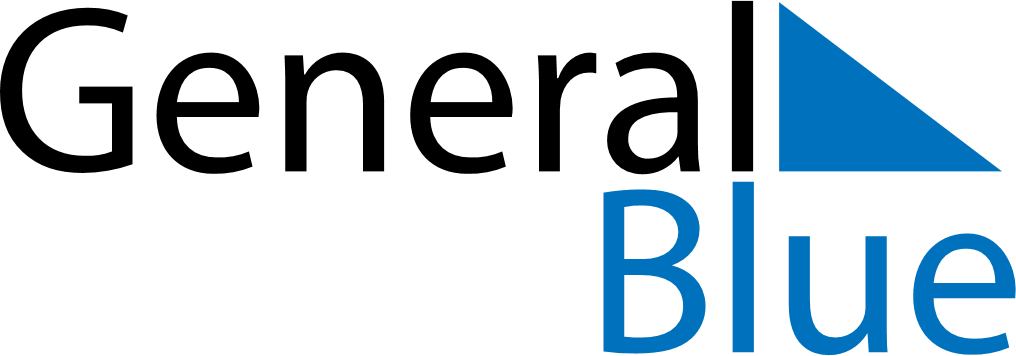 May 2024May 2024May 2024May 2024May 2024May 2024Mandal, Agder, NorwayMandal, Agder, NorwayMandal, Agder, NorwayMandal, Agder, NorwayMandal, Agder, NorwayMandal, Agder, NorwaySunday Monday Tuesday Wednesday Thursday Friday Saturday 1 2 3 4 Sunrise: 5:37 AM Sunset: 9:17 PM Daylight: 15 hours and 40 minutes. Sunrise: 5:34 AM Sunset: 9:19 PM Daylight: 15 hours and 45 minutes. Sunrise: 5:32 AM Sunset: 9:21 PM Daylight: 15 hours and 49 minutes. Sunrise: 5:29 AM Sunset: 9:24 PM Daylight: 15 hours and 54 minutes. 5 6 7 8 9 10 11 Sunrise: 5:27 AM Sunset: 9:26 PM Daylight: 15 hours and 59 minutes. Sunrise: 5:25 AM Sunset: 9:28 PM Daylight: 16 hours and 3 minutes. Sunrise: 5:22 AM Sunset: 9:30 PM Daylight: 16 hours and 8 minutes. Sunrise: 5:20 AM Sunset: 9:32 PM Daylight: 16 hours and 12 minutes. Sunrise: 5:18 AM Sunset: 9:35 PM Daylight: 16 hours and 17 minutes. Sunrise: 5:15 AM Sunset: 9:37 PM Daylight: 16 hours and 21 minutes. Sunrise: 5:13 AM Sunset: 9:39 PM Daylight: 16 hours and 25 minutes. 12 13 14 15 16 17 18 Sunrise: 5:11 AM Sunset: 9:41 PM Daylight: 16 hours and 30 minutes. Sunrise: 5:09 AM Sunset: 9:43 PM Daylight: 16 hours and 34 minutes. Sunrise: 5:07 AM Sunset: 9:45 PM Daylight: 16 hours and 38 minutes. Sunrise: 5:05 AM Sunset: 9:47 PM Daylight: 16 hours and 42 minutes. Sunrise: 5:03 AM Sunset: 9:50 PM Daylight: 16 hours and 46 minutes. Sunrise: 5:01 AM Sunset: 9:52 PM Daylight: 16 hours and 50 minutes. Sunrise: 4:59 AM Sunset: 9:54 PM Daylight: 16 hours and 54 minutes. 19 20 21 22 23 24 25 Sunrise: 4:57 AM Sunset: 9:56 PM Daylight: 16 hours and 58 minutes. Sunrise: 4:55 AM Sunset: 9:58 PM Daylight: 17 hours and 2 minutes. Sunrise: 4:53 AM Sunset: 10:00 PM Daylight: 17 hours and 6 minutes. Sunrise: 4:51 AM Sunset: 10:02 PM Daylight: 17 hours and 10 minutes. Sunrise: 4:49 AM Sunset: 10:03 PM Daylight: 17 hours and 13 minutes. Sunrise: 4:48 AM Sunset: 10:05 PM Daylight: 17 hours and 17 minutes. Sunrise: 4:46 AM Sunset: 10:07 PM Daylight: 17 hours and 20 minutes. 26 27 28 29 30 31 Sunrise: 4:45 AM Sunset: 10:09 PM Daylight: 17 hours and 24 minutes. Sunrise: 4:43 AM Sunset: 10:11 PM Daylight: 17 hours and 27 minutes. Sunrise: 4:42 AM Sunset: 10:12 PM Daylight: 17 hours and 30 minutes. Sunrise: 4:40 AM Sunset: 10:14 PM Daylight: 17 hours and 33 minutes. Sunrise: 4:39 AM Sunset: 10:16 PM Daylight: 17 hours and 36 minutes. Sunrise: 4:37 AM Sunset: 10:17 PM Daylight: 17 hours and 39 minutes. 